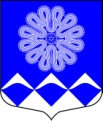 РОССИЙСКАЯ ФЕДЕРАЦИЯАДМИНИСТРАЦИЯ МУНИЦИПАЛЬНОГО ОБРАЗОВАНИЯПЧЕВСКОЕ СЕЛЬСКОЕ ПОСЕЛЕНИЕКИРИШСКОГО МУНИЦИПАЛЬНОГО РАЙОНА ЛЕНИНГРАДСКОЙ ОБЛАСТИПОСТАНОВЛЕНИЕот  08 июня 2015 года                                                                         № 63д.ПчеваОб утверждении Порядка предоставленияв органы местного самоуправленияинформации о реализации мер по повышениюэффективности противодействия коррупции на территории муниципального образованияПчевское сельское поселение Киришскогомуниципального района Ленинградской области	В соответствии с Федеральным законом от 25.12.2008 № 273-ФЗ «О противодействии коррупции», Областным законом Ленинградской области от 17.06.2011 № 44-оз «О противодействии коррупции в Ленинградской области», Федеральным законом от 06 октября 2003 года «Об общих принципах организации местного самоуправления в Российской Федерации», Уставом муниципального образования Пчевское сельское поселение Киришского муниципального района Ленинградской области,ПОСТАНОВЛЯЮ:1.Утвердить Порядок  предоставления в органы местного самоуправления информации о реализации мер по повышению эффективности противодействия коррупции на территории  муниципального образования Пчевское сельское поселение  Киришского муниципального района Ленинградской области.2.Опубликовать настоящее постановление в газете «Пчевский вестник» и на официальном сайте администрации муниципального образования Пчевское сельское поселение в сети Интернет.3. Постановление  вступает в силу после официального опубликования.Глава администрации                                                         Д.Н. Левашов Утвержден                                                                         постановлением администрации                                                                         муниципального образования                                                                         Пчевское сельское поселение                                                                         Киришского муниципального                                                                           района Ленинградской области                                                                                     от  08.06.2015    № 63ПОРЯДОКпредоставления в органы местного самоуправления информации о реализации мер по повышению эффективности противодействия коррупции на территории муниципального образования Пчевское сельское поселение Киришского муниципального района Ленинградской области1.Общие положения.Настоящий муниципальный правовой акт разработан в соответствии с Федеральным законом от 25.12.2008 № 273-ФЗ «О противодействии коррупции», Областным законом Ленинградской области от 17.06.2011 № 44-оз «О противодействии коррупции в Ленинградской области» и определяет порядок предоставления в органы местного самоуправления информации о реализации мер по повышению эффективности противодействия коррупции на территории муниципального образования Пчевское сельское поселение Киришского муниципального района Ленинградской области.2.Порядок подготовки и предоставления информация о реализации мер по повышению эффективности противодействия коррупции.Подготовка информации о реализации мер по повышению эффективности противодействия коррупции на территории муниципального образования Пчевское сельское поселение осуществляется уполномоченным лицом (лицами) один раз в полугодие в срок соответственно до 30 июня и 30 декабря отчетного года. Не позднее 30 июня и 30 декабря отчетного года уполномоченным лицом (лицами) информация предоставляется главе администрации муниципального образования Пчевское сельское поселение Киришского муниципального района Ленинградской области (Далее – главе администрации).Информация о реализации мер по повышению эффективности противодействия коррупции включается в ежегодный отчет главы администрации о проделанной работе за истекший год.	3.Содержание информация о реализации мер по повышению эффективности противодействия коррупции.	Предоставляемая главе администрации информация должна содержать сведения о реализации мер по повышению эффективности противодействия коррупции по следующим основным направлениям:1)обеспечение участия институтов гражданского общества в противодействии коррупции;2)повышение эффективности деятельности органов местного самоуправления по противодействию коррупции;3)внедрение в деятельность органов местного самоуправления инновационных технологий, повышающих объективность и обеспечивающих прозрачность при принятии муниципальных правовых актов и управленческих решений, а также обеспечивающих межведомственное электронное взаимодействие органов и их взаимодействие с гражданами и организациями в рамках оказания муниципальных услуг;4)совершенствование системы учета муниципального имущества и оценки эффективности его использования;5)устранение коррупциогенных факторов, препятствующих созданию благоприятных условий для привлечения инвестиций;6)расширение системы правового просвещения населения;7)развитие правовой основы противодействия коррупции;8)повышение значимости комиссии по соблюдению требований к служебному поведению муниципальных служащих и урегулированию конфликта интересов;9)совершенствование кадровой работы в части профилактики коррупционных и других правонарушений;10)периодическое исследование состояния коррупции и эффективности мер, принимаемых по ее предупреждению;11)разработка организационных и правовых основ мониторинга правоприменения в целях обеспечения своевременного принятия в случаях, предусмотренных федеральными законами, муниципальных правовых актов, а также в целях реализации решений Конституционного Суда Российской Федерации;12)совершенствование организационных основ антикоррупционной экспертизы муниципальных нормативных правовых актов и их проектов, повышение ее результативности;13)повышение денежного и пенсионного обеспечения муниципальных служащих;14)распространение ограничений, запретов и обязанностей, установленных законодательными актами Российской Федерации  в целях предупреждения коррупции, на лиц, замещающих муниципальные должности;15)повышение качества профессиональной подготовки специалистов в сфере организации противодействия и непосредственного противодействия коррупции;16)рассмотрение правоприменительной практики по результатам вступивших в законную силу решений судов, арбитражных судов о признании недействительными ненормативных правовых актов, незаконными решений и действий (бездействия) федеральных органов государственной власти, органов государственной власти субъектов Российской Федерации, органов местного самоуправления, других органов, организаций, наделенных федеральным законом отдельными государственными или иными публичными полномочиями, и их должностных лиц в целях выработки и принятия мер по предупреждению и устранению причин выявленных нарушений;17)обеспечение добросовестности, открытости, добросовестной конкуренции объективности при осуществлении закупок товаров, работ, услуг для обеспечения муниципальных нужд.